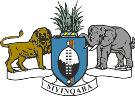 Time: 55 seconds:STATEMENT OF THE KINGDOM OF ESWATINI ON THE UPR PROCESS OF THE REPUBLIC OF INDIA.The Kingdom of Eswatini warmly welcomes the delegation of the Republic of India, and welcome developments made since the last review process. We applaud India’s measures taken to combat corruption and improve probity and accountability of Government institutions- the Prevention of Corruption Act, 1988 (POCA).In the spirit of constructive dialogue, we recommend India to:Consider Ratifying the convention against torture and other cruel inhuman or degrading treatment or punishment.Ensure that legislation on health workforce, ensures that all health workers are paid fair wages.Continue strengthening the existing child protection mechanisms and dissuade child labour. Further strengthen laws that protect religious minorities.In conclusion, the Kingdom of Eswatini wishes the Republic of India success in its Review.I thank you.